INDICAÇÃO N° 603/2019INDICAMOS INSTALAÇÃO DE PISO VINÍLICO NA QUADRA DO GINÁSIO POLIESPORTIVO EDUARDO SIMÃO RATAYCZYK, NO DISTRITO DE BOA ESPERANÇA.PROFESSORA MARISA – PTB, PROFESSORA SILVANA – PTB, BRUNO DELGADO – PMB, CLAUDIO OLIVEIRA – PL e vereadores abaixo assinados, com assento nesta Casa, de conformidade com o artigo 115 do Regimento Interno, requerem à Mesa que este expediente seja encaminhado ao Excelentíssimo Senhor Ari Lafin, Prefeito Municipal, ao Senhor Estevam Hungaro Calvo Filho, Secretário Municipal de Administração, com cópia ao Senhor Emilio Brandão Junior, Secretário Municipal de Esporte e Lazer, versando sobre a necessidade de instalação de piso vinílico na quadra do Ginásio Poliesportivo Eduardo Simão Ratayczyk, no Distrito de Boa Esperança.JUSTIFICATIVAS Considerando que a quadra do Ginásio Poliesportivo Eduardo Simão Ratayczyk, atualmente só está demarcada com pintura diretamente no piso de concreto (foto em anexo) comprometendo a segurança e conforto dos usuários;Considerando que o piso vinílico é importante pelos seguintes benefícios:a) Amortecimento de impactos: impede lesões graves tais como microfissuras ósseas e lesões musculares e de tendões;b) Resiliência: significa o quanto o piso devolve de energia ao atleta, por exemplo, o impulso a um salto;c) Taxa de deslizamento: impede lesões; o piso não pode brecar a movimentação do atleta, assim como não pode ser extremamente liso;Considerando que é dever do Poder Executivo Municipal a instalação, conservação e manutenção de bens públicos;Considerando que esta é uma reivindicação dos moradores do referido Distrito.Câmara Municipal de Sorriso, Estado de Mato Grosso, em 29 de agosto de 2019.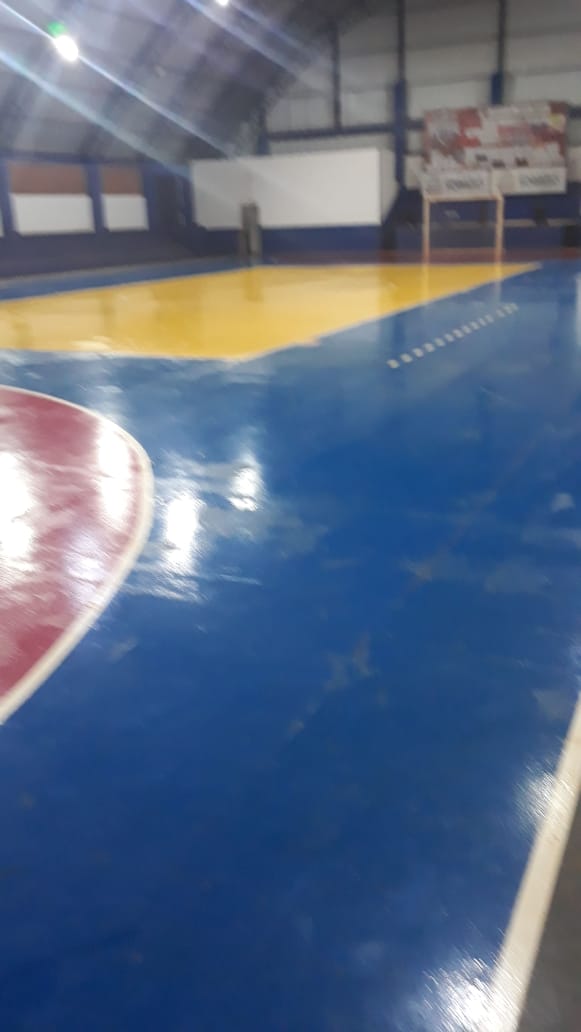 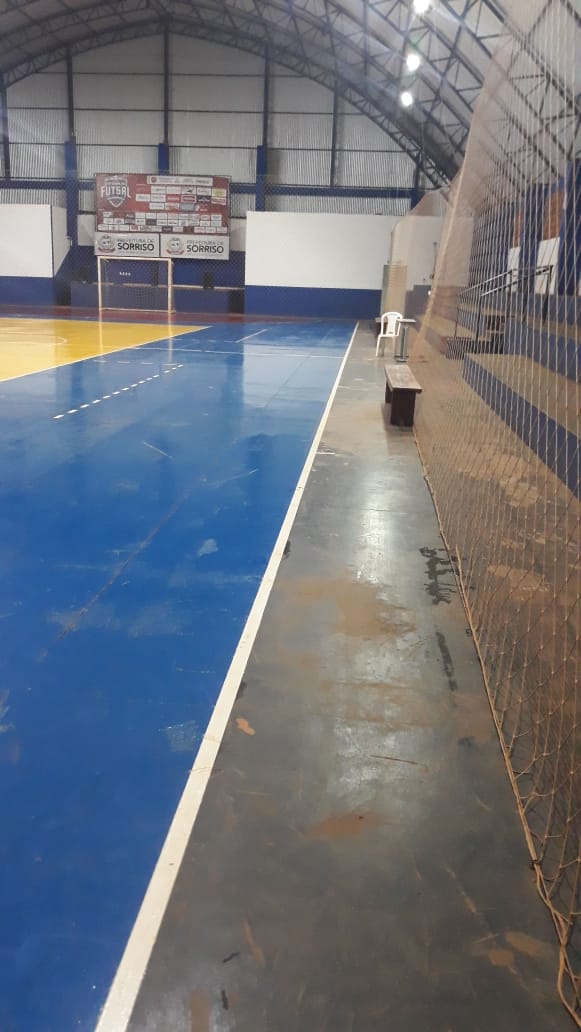 PROFESSORA MARISAVereadora PTBPROFESSORA SILVANAVereadora PTBBRUNO DELGADOVereador PMBCLAUDIO OLIVEIRAVereador PLFÁBIO GAVASSOVereador PSBMAURICIO GOMESVereador PSB